Egion  FICHE DE TRANSMISSION D’INFORMATIONS PREOCCUPANTES CONCERNANT UN MINEUR EN DANGER OU RISQUANT DE L’ÊTRE.A l’usage des professionnels de l’action éducative, sanitaire et sociale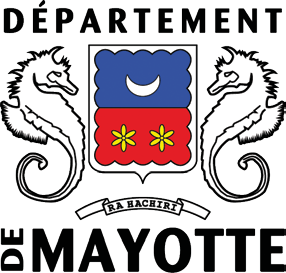 (signature en page 2 & 3)ORIGINE DE L’INFORMATION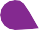 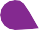 Organisme :   	                                                                         Service :   	                                                                                       Nom :   	                                                                             Prénom :   	 Tél :   	Fonction / Qualité :                                                           INFORMATION PREOCCUPANTE (dans tous les cas) Envoyée le :       /      / 2020	à la cellule départementale Mail : bass.maltraitance@cg976.fr	CRIP :          0639 09 08 08Secrétariat : 0639 29 74 91Astreinte :   0639 69 39 84SIGNALEMENT (réservé aux faits qualifiables pénalement), (en copie à la CRIP)Envoyé le :       /      / 2020	à M. le procureur de la RépubliqueMail : mineurs.pr.tgi-mamoudzou@justice.fr	Tél : 02 69 61 91 75(Les transmissions par mail ne doivent se faire que lorsque la situation relève d’un danger grave et immédiat. Les autres signalements devront être transmis par courrier)    IDENTITÉ DE L’ENFANT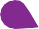 Nom : 		Prénom :                       			Féminin	Masculin Surnom : ……………..……..       Né(e) le : ……………….………….           Né(e) à : ………………………………  Nationalité : □ Française   □ Autre   		Adresse / lieu de résidence habituel du  mineur :    							                                                                                                                      Autre lieu d’hébergement connu :   									                                                                                                                                           Téléphone :   										                                                                                                                                                                       Cet enfant a-t-il déjà fait l’objet d’une information préoccupante ?					□ OUI	□ NON L’information concerne-t-elle plusieurs enfants d’une fratrie / d’un foyer ?				□ OUI	□ NONSi oui, complétez la page 1 de cette fiche pour chaque enfant concerné, au nom et prénom de celui-ci.    PERSONNE RESPONSABLE DE L’ENFANTFICHE DE TRANSMISSION D’INFORMATIONS PREOCCUPANTES A LA CRIP 976    MOTIFS DE L’INFORMATION PREOCCUPANTE :Signature du professionnel informant :Rappel : Les parents, tuteurs ou personnes exerçant l’autorité parentale doivent être informés au préalable de la transmission d’une information préoccupante. Sauf si les informer apparaît contraire à l’intérêt de l’enfant.FICHE DE TRANSMISSION D’INFORMATIONS PREOCCUPANTES A LA CRIP 976    PROPOSITIONS D’ACTIONS (FACULTATIF)FORMULEZ LES MESURES D’ACCOMPAGNEMENT OU DE PROTECTION QUI VOUS SEMBLENT ENVISAGEABLES :PRÉCISEZ ICI LES ELEMENTS EN VOTRE CONNAISSANCE RELATIFS À LA PRÉSENCE OU À L’ABSENCE DE SOLUTION ALTERNATIVE D’HEBERGEMENT POUR LE MINEUR :……………………………………………………………………………………………………………………………………………………………………………………………………………………………………………………………………………………………………………………………………………………………………………………………………………………………………………………………………………………………………………………………………………………………………………………………………………………………………………………………………………FICHE DE TRANSMISSION D’INFORMATIONS PREOCCUPANTES A LA CRIP 976    FICHE DE TRANSMISSION D’INFORMATIONS PREOCCUPANTES A LA CRIP 976LES FRÈRES ET SOEURS DU MINEURAUTRES PERSONNES PRÉSENTES AU DOMICILE DU MINEURLes parents ont-ils pu être contactés quant à la situation de danger ou de risque de danger ?	OUI	NON Si oui, quelle vous semble être leur position sur la situation :□ Demande d’aide du parent ou du responsable légal□ Adhésion à une proposition d’aide du parent ou du responsable légal□ Non-adhésion à une proposition d’aide du parent ou du responsable légalRappel : Les parents, tuteurs ou personnes exerçant l’autorité parentale doivent être informés au préalable de la transmission d’une information préoccupante. Sauf si les informer apparaît contraire à l’intérêt de l’enfant.FICHE DE TRANSMISSION D’INFORMATIONS PREOCCUPANTES A LA CRIP 976    RECUEIL D’INFORMATIONS COMPLEMENTAIRESLa présente fiche est proposée au professionnel, qui reste propriétaire de ses écrits et détermine les éléments nécessaires à la compréhension de la situation de danger et à l’intervention de la cellule Bass Maltraitance. Indiquez ci-après les informations dont vous disposez actuellement, sans investigation supplémentaire.SITUATION SCOLAIRE DU MINEUR A MAYOTTELe mineur est-il :□ Non concerné(*)      □ Non-inscrit      □ Inscrit et fréquentation régulière      □ Inscrit et fréquentation irrégulière□ Inscrit mais déscolarisé       □ Inscrit mais en situation d'exclusion temporaire        □ Ne sait pas(*) Non inscrit et non en âge d’obligation scolaire (- 3 ans ; + 16 ans)Classe suivie : ………………………………………..Etablissement fréquenté : ……………………………………………………Si Non inscrit : Quel est le dernier niveau scolaire atteint à Mayotte ?   	Quel est le dernier établissement scolaire fréquenté à Mayotte ?   	SITUATION D’ISOLEMENT DU MINEUR (ABSENCE DE REPRÉSENTANT LÉGAL)Si le mineur est sans responsable légal sur le territoire, précisez l’origine de cet isolement : Le mineur est arrivé sans responsable légal sur le territoireLe dernier responsable légal présent a quitté volontairement le territoireLe dernier responsable légal présent a fait l’objet d’une reconduite à la frontière Le dernier responsable légal présent est décédéAutres :MINEUR VICTIMESi la situation vécue par le mineur fait apparaître de possibles crimes ou délits commis à son encontre :Une plainte a-t-elle été déposée ?	OUI	NONSi oui, auprès de quels services :	Police nationale	Gendarmerie de :   	L’association d’aide aux victimes ACFAV a-t-elle été contactée ?	OUI	NONFICHE DE TRANSMISSION D’INFORMATIONS PREOCCUPANTES A LA CRIP 976    A QUI S’ADRESSE CETTE FICHE ?La fiche de transmission d’informations préoccupantes s’adresse aux professionnels qui mettent en œuvre la politique de la protection de l’enfance ou qui lui apportent leur concours, notamment :Infirmiers, assistants sociaux et psychologues de l’Education Nationale,Médecins et infirmiers libéraux et hospitaliers,Services de gendarmerie et de police,Personnels des services de la PJJ,Travailleurs sociaux, psychologues et assistants familiaux de l’ASE,Assistants maternels et personnels de la PMI ...Ces professionnels sont tenus de transmettre sans délai au Président du Conseil Départemental ou au responsable désigné par lui toute information préoccupante sur un mineur en danger ou risquant de l’être.(art. L.226-2-1 du code de l’action sociale et des familles)    QUELLE EST L’INTERVENTION DE LA CRIP 976 ?La cellule de recueil des informations préoccupantes évalue de manière pluridisciplinaire la situation, et détermine le niveau de protection le plus adapté dans l’intérêt de l’enfant, dans un délai de trois mois à compter de la réception de l’information préoccupante.Lorsque l’évaluation confirme l’existence d’un danger pour le mineur et que ce danger ne peut pas être écarté par une mesure de protection administrative, la situation est signalée au procureur de la République. En cas d’urgence, la cellule procède à une mise à l’abri temporaire du mineur Le procureur de la République est par ailleurs saisi sans délai dès lors que la gravité particulière des faits l’exige.    INFORMER OU SIGNALER ?Est préoccupante toute information susceptible de laisser craindre qu’un enfant se trouve ou risque de se trouver en situation de danger et puisse avoir besoin d’aide. La situation doit faire l’objet d’une information préoccupante transmise à la cellule départementale, et les parents du mineur doivent en être informés au préalable, sauf si cela apparaît contraire à l’intérêt du mineur. L’absence de représentant légal sur le territoire est un motif suffisant de préoccupation justifiant la saisine de la CRIP 976 pour évaluation.Il convient d’aviser directement le procureur de la République lorsque les faits peuvent être pénalement qualifiés et lorsque la gravité du danger encouru par le mineur nécessite une mesure de protection immédiate hors de son domicile. C’est notamment le cas lorsque son intégrité physique est manifestement menacée. Une copie du signalement est alors adressée à la cellule départementale.    A PROPOS DES INFORMATIONS RECUEILLIES DANS CETTE FICHE ...Les professionnels sont autorisés à partager entre eux des informations à caractère secret, afin de réaliser des évaluations, et de déterminer et mettre en œuvre les actions de protection et d’aide dont les mineurs et leur famille peuvent bénéficier.	(art. L226-2-2 du code de l’action sociale et des familles)FICHE DE TRANSMISSION D’INFORMATIONS PREOCCUPANTES A LA CRIP 976FICHE NAVETTE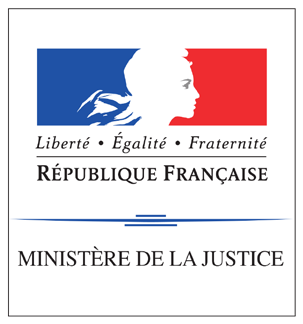 ACCUSE DE RECEPTIONLeservicedestinatairedel’informationpréoccupanteoudusignalementenaccuseréception par retour de cette fiche navette adressée à la personne à l’origine de la transmission, à condition que celle-ci aie complété les parties la concernant.A RENSEIGNER PAR LA PERSONNE A L’ORIGINE DE LA TRANSMISSIONINFORMATION PRÉOCCUPANTE A LA CRIP 976 SIGNALEMENT AU PROCUREUR DE LA RÉPUBLIQUEN° DE TÉLÉCOPIE OU ADRESSE POUR LE RETOUR DE LA FICHE NAVETTE :LE MINEUR :Nom : 		Prénom : 		Né(e) le :   	 Adresse :   					SUITES DONNEES PAR LA CRIP□ Mise à l’abri / placement d’urgenceEducateur référent :   	□ Demande d’ordonnance provisoire de placement (procureur de la République)□ Evaluation par la CRIP 976Educateur référent :   	□ Evaluation par … (MNA)□ Evaluation par l’UTAS de secteur□ Demande d’intervention SAMIF (M’lézi Maoré)□ Demande d’intervention SPAEMO□ Hébergement d’urgence ACFAV□ Demande d’évaluation autre département□ Classement sans suite□ Autres : 	SUITES DONNEES PAR LE PARQUET□ Ordonnance provisoire de placement□ Saisie du juge des enfants en assistance éducative□ Enquête de police ou de gendarmerie□ Demande d’évaluation à la CRIP 976 □ Classement sans suite□ Autres :   													FICHE DE TRANSMISSION D’INFORMATIONS PREOCCUPANTES A LA CRIP 976NomsPrénomsDate de naissancePrésent au domicile du mineurConcerné par l’information préoccupante   □ Oui   □Non   □ Oui   □Non   □ Oui   □Non   □ Oui   □Non   □ Oui   □Non   □ Oui   □Non   □ Oui   □Non   □ Oui   □Non   □ Oui   □Non   □ Oui   □Non   □ Oui   □Non   □ Oui   □Non   □ Oui   □Non   □ Oui   □Non   □ Oui   □Non   □ Oui   □NonNomsPrénomsDate de naissanceMineure / MajeureLien de parentéavec le mineur□ Mineur □ Majeur□ Mineur □ Majeur□ Mineur □ Majeur